


GÅVOBREV VÄRDEPAPPER		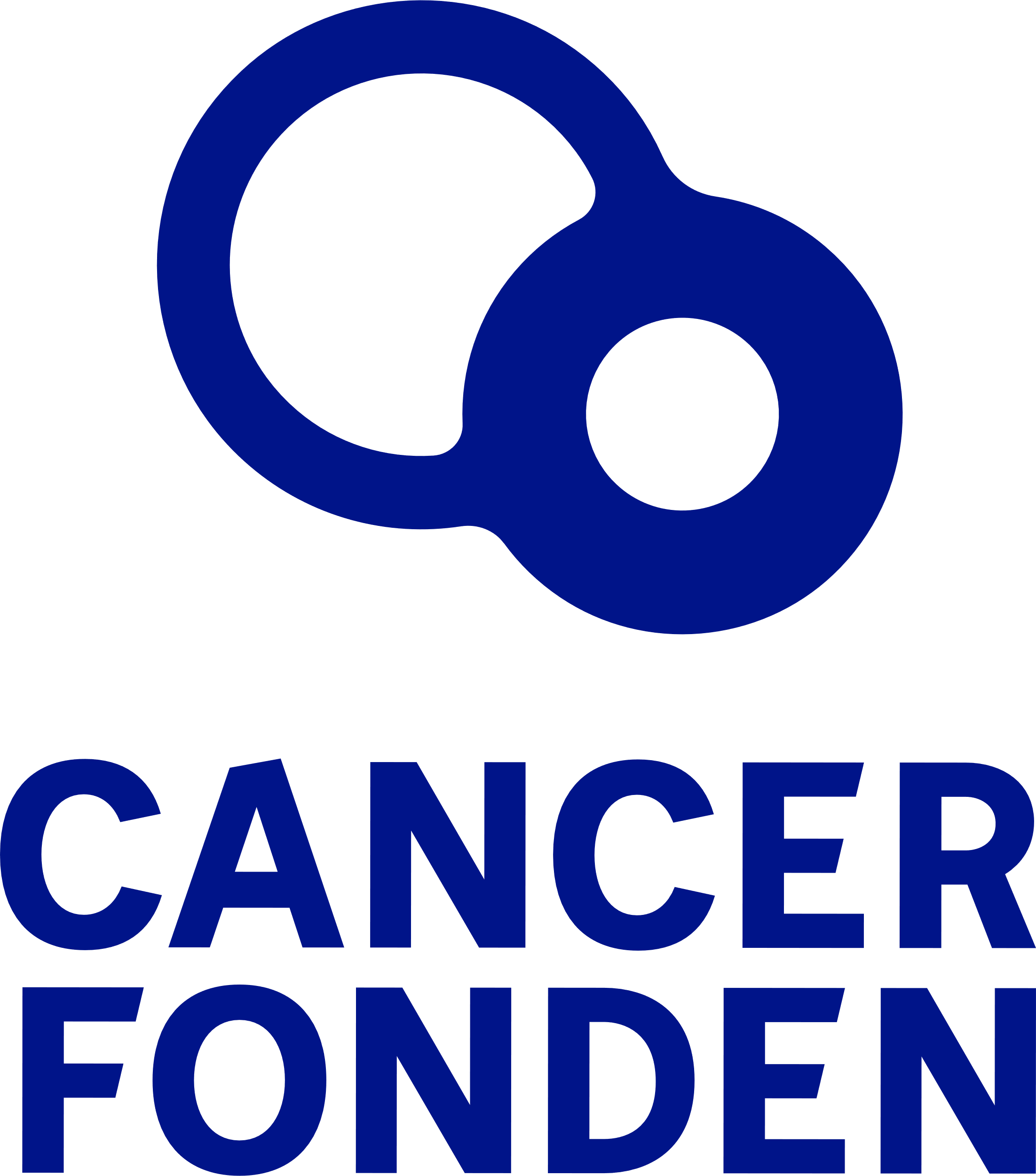 Gåvogivare: Personnummer: Adress: 
Jag skänker följande värdepapper (aktier/fonder/obligationer) till Cancerfonden - Riksföreningen mot Cancer (802005-3370), 101 55 Stockholm: 
Antal		Bolag			Aktieslagstst	st	st	st	Posterna ska överföras till Cancerfondens gåvodepå hos SEB med depåkontonummer 01-002 950 120. För andra kontouppgifter eller aktuella fondkontonummer kontakta Cancerfonden på telefon: 010-199 10 10 eller mejl: juristerna@cancerfonden.se 

Ort och datum:  


Givares underskrift

	
Namnförtydligande

Ovanstående namnteckning bevittnas: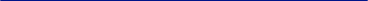 

Namnförtydligande 		Namnförtydligande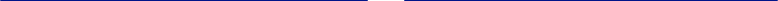 